РЕСПУБЛИКА  КРЫМ НИЖНЕГОРСКИЙ РАЙОНДРОФИНСКОЕ СЕЛЬСКОЕ ПОСЕЛЕНИЕАДМИНИСТРАЦИЯ  ДРОФИНСКОГО  СЕЛЬСКОГО  ПОСЕЛЕНИЯ  ПОСТАНОВЛЕНИЕОт 11.09.2018 г.                                              №84	с.ДрофиноО признании утратившими силу Постановления администрации  Дрофинского  сельского поселенияНижнегорского района Республики Крым №5 от 29.01.2015 г. «Об утверждении Порядка разработки и утверждения административных регламентов предоставления муниципальных услуг ».С  целью приведения нормативных правовых актов  администрации Дрофинского сельского поселения Нижнегорского района Республики Крым  в соответствие с изменениями действующего законодательства, руководствуясь Уставом муниципального образования Дрофинское  сельское поселение Нижнегорского района Республики Крым администрация Дрофинского сельского поселения ПОСТАНОВЛЯЕТ : 1.Признать утратившим силу Постановление администрации Дрофинскогосельского поселения   №5 от 29.01.2015 г. «Об утверждении Порядка разработки и утверждения  административных регламентов предоставления муниципальныхуслуг».2. Постановление вступает в силу с момента обнародования.3.Обнародовать настоящее постановление на информационном стенде в здании администрации Дрофинского сельского поселения по адресу: с.Дрофино , ул.Садовая,9 и на официальном сайте администрации  Дрофинского сельского поселения Нижнегорского района Республики Крым.Глава администрации	Дррофинского сельского поселения	Э.Э.Паниев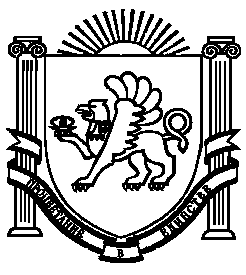 